Csatornaventilátor EPK 22/4 ACsomagolási egység: 1 darabVálaszték: 
Termékszám: 0086.0611Gyártó: MAICO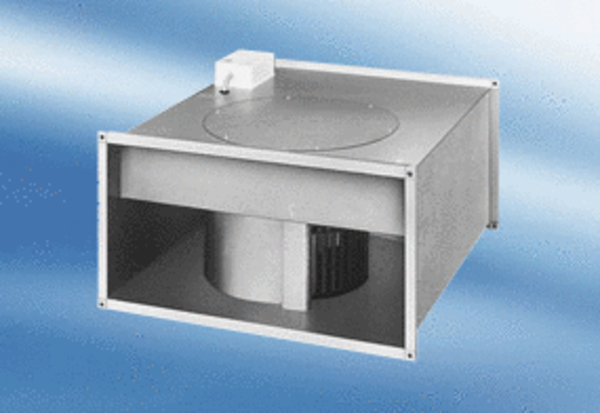 